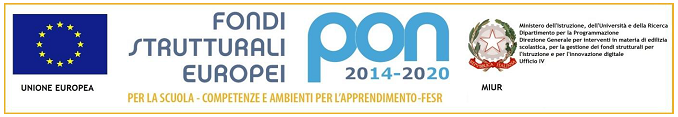 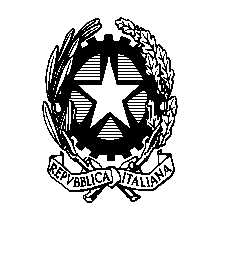 Ministero dell’istruzione, dell’università e della ricercaISTITUTO COMPRENSIVO “UBALDO FERRARI”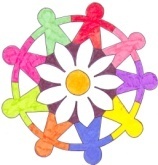 Via U. Ferrari 10 - 26022 CASTELVERDE (CR)Tel. 0372427005 – Fax 0372429495E-mail: info@iccastelverde.it – cric803006@istruzione.itI.C. di Castelverde – Scuole Primarie di Brazzuoli e di Castelverde – a.s. 2017/18Prove d’ingresso per la Classe 3^STORIAOBIETTIVI monitorati (prerequisiti)Riconoscere gli indicatori temporali (le parti della giornata, la settimana, i mesi , le stagioni).Misurare la durata di azioni ed eventi.Saper leggere l’orologio.Analizzare le fonti.Conoscere la causa e la conseguenza di un fatto.Tutte le prove vengono somministrate mediante schede (si vedano allegati), da completare in un tempo massimo di 4 ore.Le prove per gli alunni con disabilità o notevoli difficoltà di apprendimento subiranno adattamenti nei contenuti e nei tempi consentiti (si rimanda alla documentazione specifica delle classi).                 I prerequisiti delle prove verranno valutati utilizzando i termini: RAGGIUNTO (R) – DA CONSOLIDARE  ( C ) – NON RAGGIUNTO ( N R ) come indicati nella Scheda di sintesi delle osservazioni, secondo la seguente valutazione:Prerequisito raggiunto: da 0 a 6 errori (prova superata).  Prerequisito da consolidare: da 7 a 8 errori (prova parzialmente superata).    Prerequisito non raggiunto: oltre gli 8 errori (prova non superata).    Gli alunni verranno invitati all’autovalutazione delle loro competenze secondo i seguenti descrittori:Autovalutazione complessiva 1°) Vado alla grande!2°) Non c’è male, ma posso migliorare3°) Devo impegnarmi di più…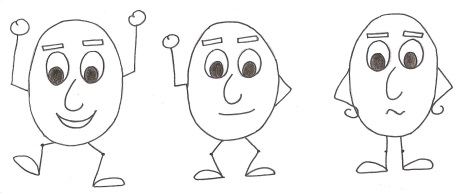 Gli insegnantiBianchi Cesarina, Capelli Fiorella, Fappanni SimoneAlunno __________________ Cl. 3^___    data ________________PROVE D’INGRESSO DI STORIAGLI INDICATORI TEMPORALI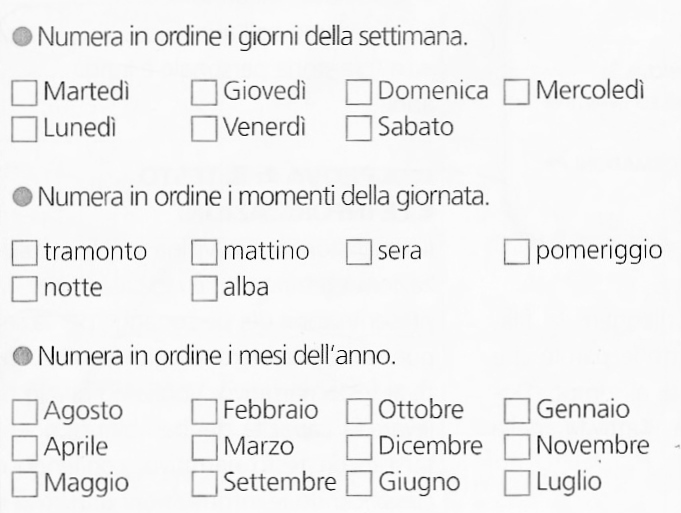 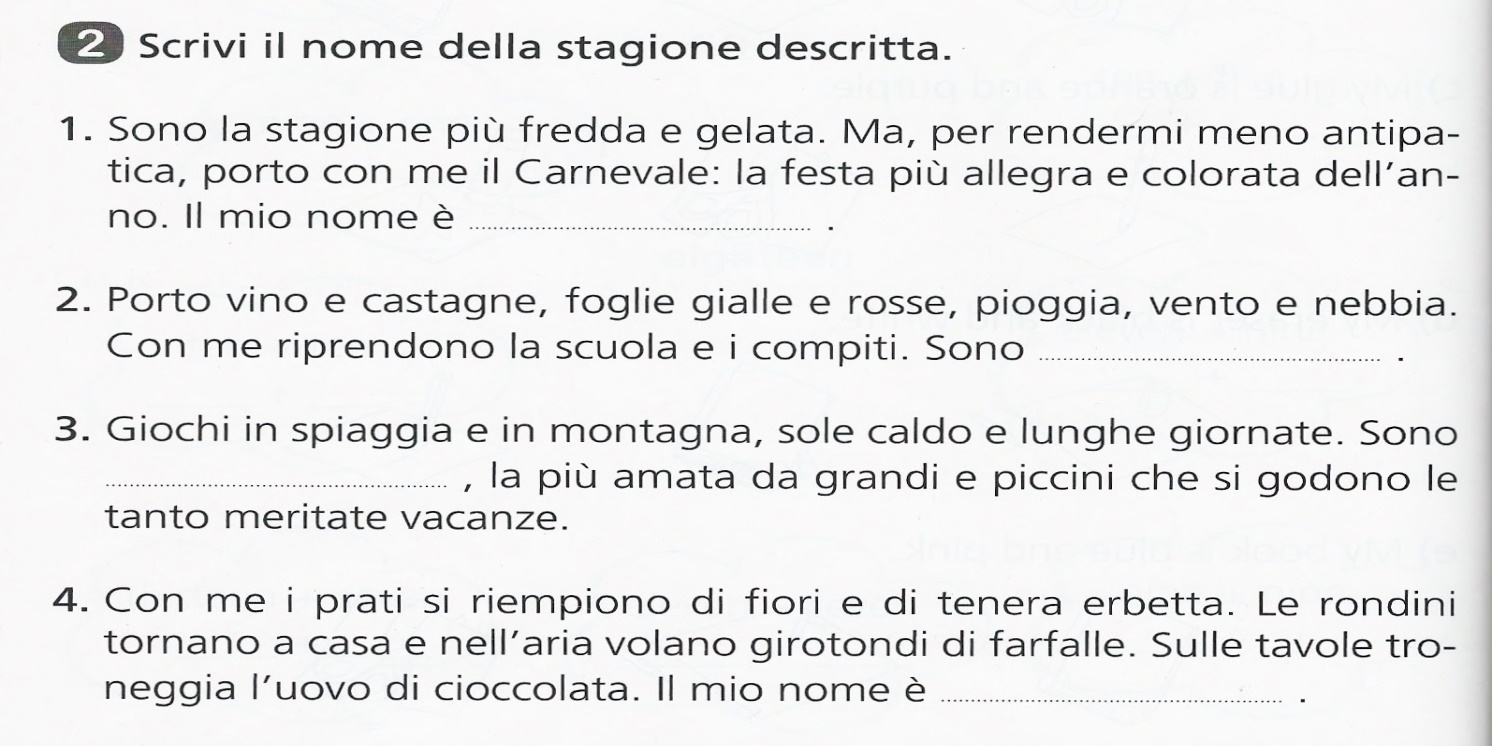 LA DURATA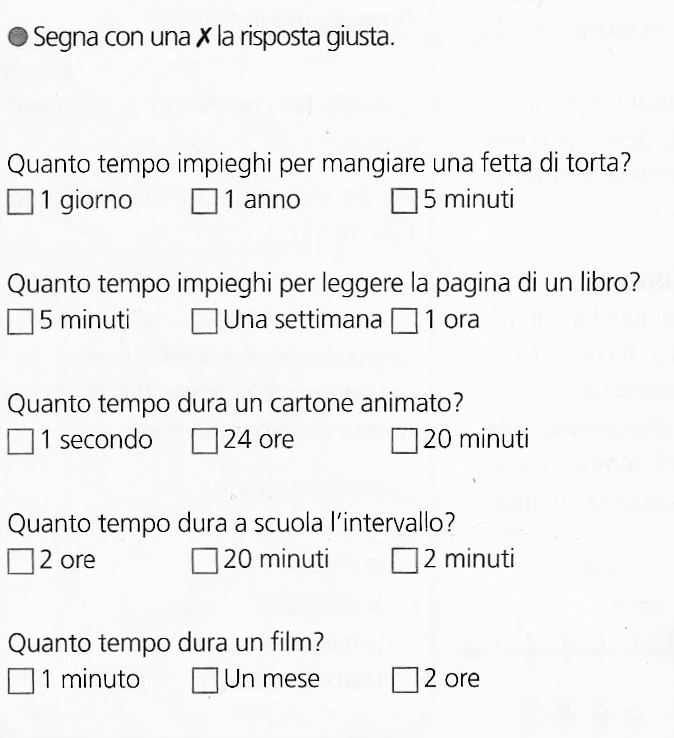 LEGGERE L’OROLOGIO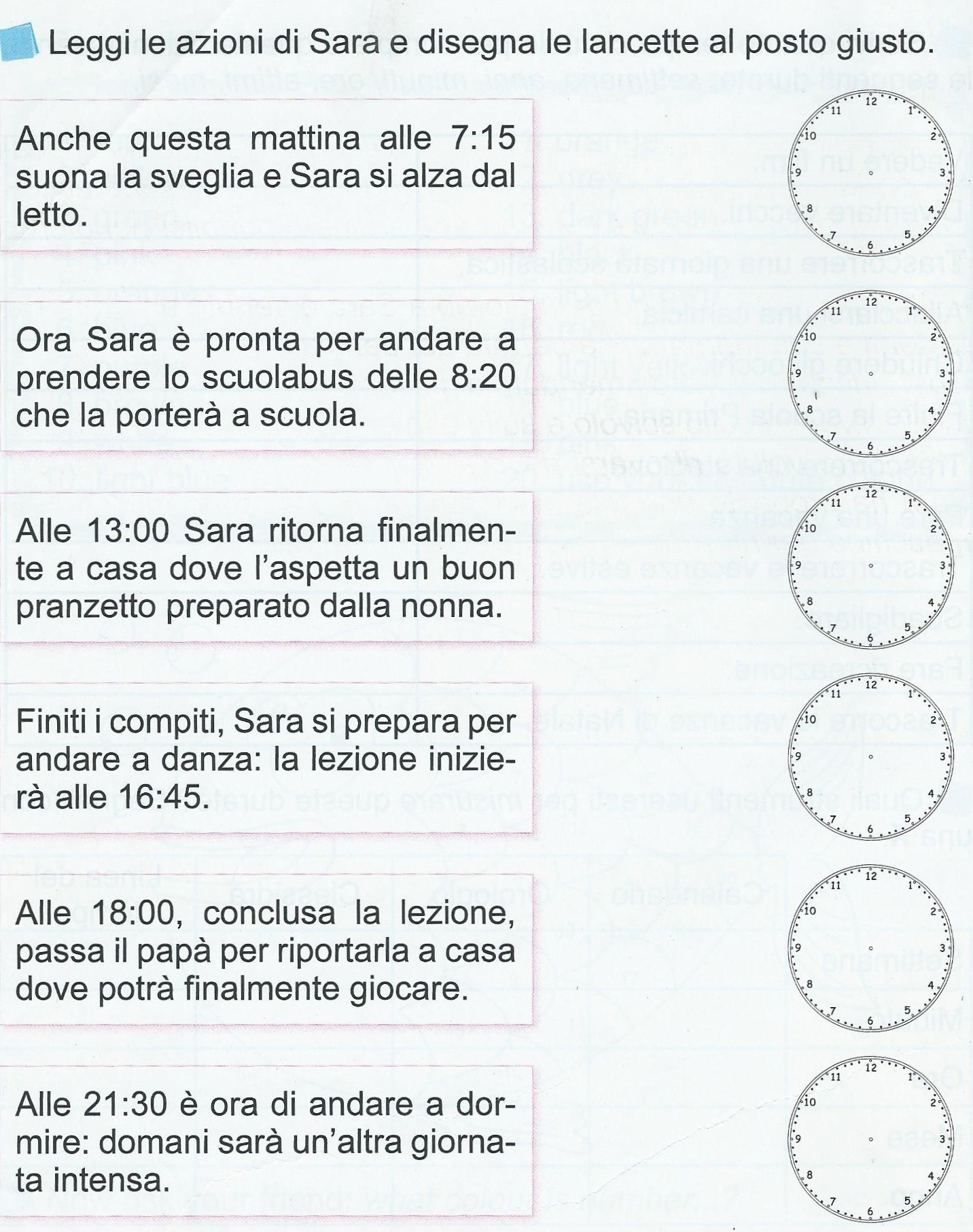 LA CAUSA E LA CONSEGUENZADistingui la causa e la conseguenza: ricopia le parti delle frasi nella colonna giusta:1) Ho tanta sete perciò mi preparo una spremuta.2) Non gioco più perché non rispetti le regole.3) Sono scivolata perché ho messo il piede sulla buccia di bananaLE FONTI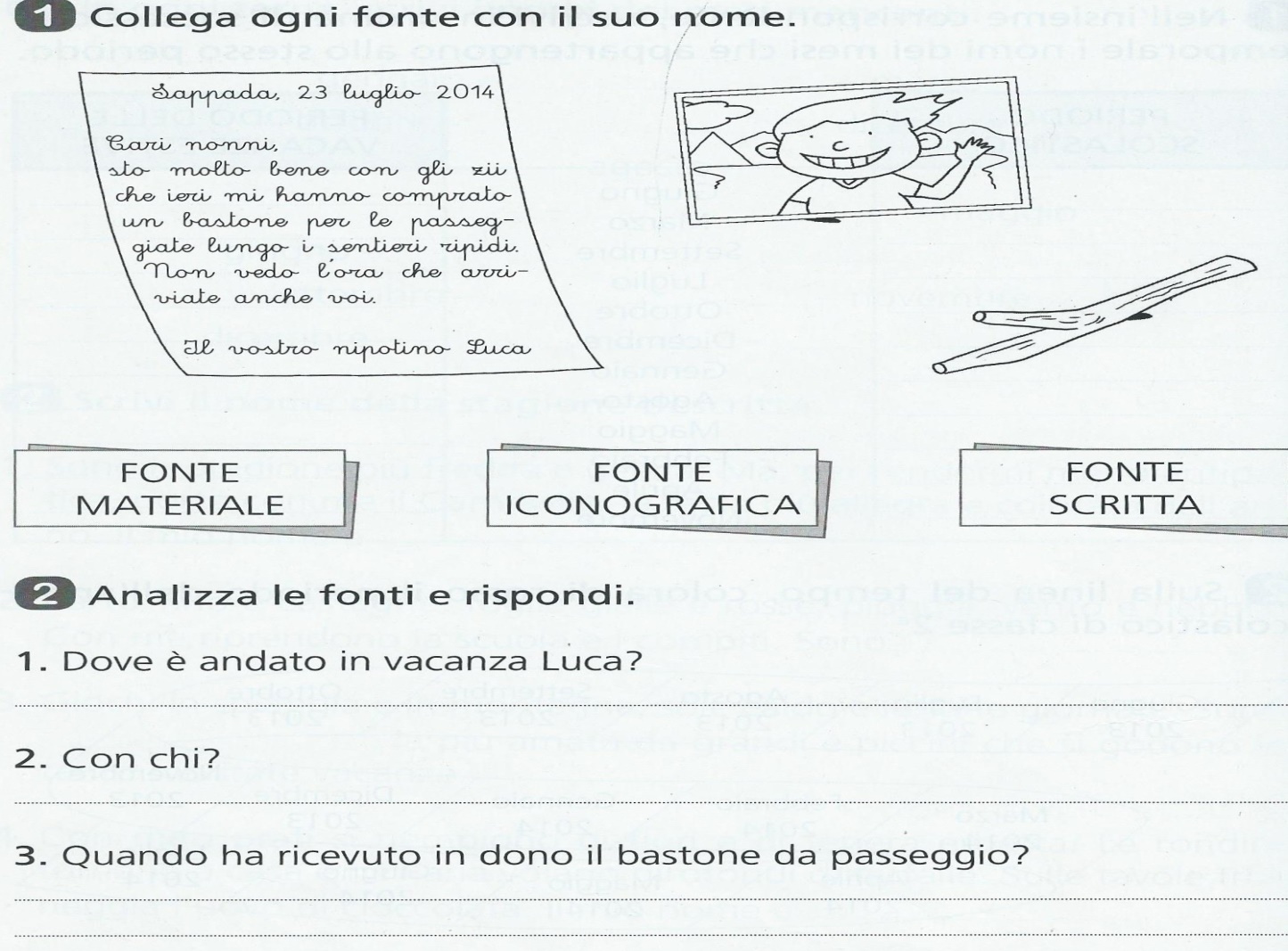 Alunno ______________________     Cl. 3^___                   data ________________AUTOVALUTAZIONE1°) Vado alla grande!2°) Non c’è male, ma posso migliorare3°) Devo impegnarmi di più…CAUSACONSEGUENZA